Name________________________________________________Period_______________________Africa Regional JigsawUse the assigned chapter to answer the following questions in relation to your area.  Illustrate each question.Identify your region on the map provided by shading in the area RED or providing a map of your assigned section.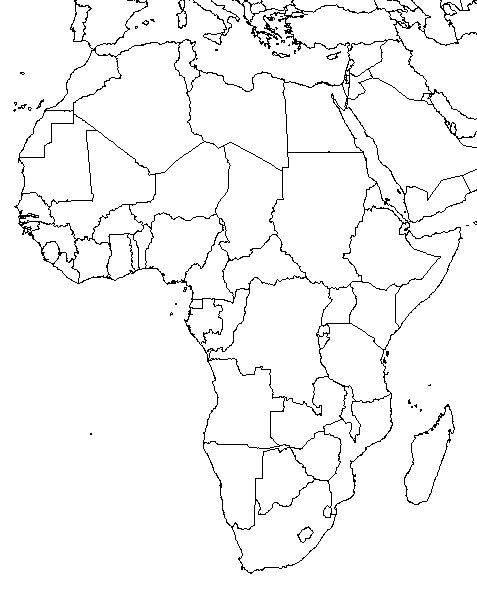 East Africa:  Ch. 21:  503-524	What are the landforms of your assigned section? What are the climates, plants and animals of your region?What are the Natural Resources of your region?Give at least 4 events in your region’s early history.  Choose the most significant. YOU MAY USE MOREa.b.c.d.Give at least 4 cultural characteristics and explain each one.  Include People, language, land use, settlement, religion, traditions and customs.  YOU MAY USE MOREa.b.c.d.The Region Today:What is the region’s main economy and does that impact their country globally?PART 2: Read your assigned section and answer the questions given.  Explain each one.East Africa:  Poaching Pages 522-524/ 568-569What is the problem?  Summarize in your own words:2. How has the face of East African wildlife changed due to the impact of humans?3.  Do you think that the poachers or the people who buy ivory from poachers should be targeted by officials trying to stop the ivory trade?  Explain4. What are the possible solutions to the problem?